Проект «В регистр»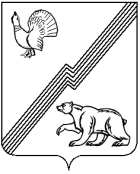 АДМИНИСТРАЦИЯ ГОРОДА ЮГОРСКАХанты-Мансийского автономного округа - ЮгрыПОСТАНОВЛЕНИЕОб установлении тарифов на услуги муниципального бюджетного учреждениядополнительного образования«Детская школа искусств города Югорска»В соответствии с   решением Думы города Югорска от 26.05.2009 № 51 «О Положении о порядке принятия решений об установлении тарифов на услуги муниципальных предприятий и учреждений города Югорска», постановлением администрации города Югорска от 08.06.2017 № 1400 «О перечне обосновывающих материалов, необходимых для установления тарифов на услуги муниципальных предприятий и учреждений города Югорска», Уставом муниципального бюджетного учреждения дополнительного образования «Детская школа искусств города Югорска»: Установить тарифы на услуги муниципального бюджетного учреждения дополнительного образования «Детская школа искусств города Югорска» (приложение 1).Постановление администрации города Югорска от 08.09.2020 № 1271 «Об установлении тарифов на услуги муниципального бюджетного учреждения дополнительного образования «Детская школа искусств города Югорска» признать утратившим силу.Опубликовать постановление в официальном печатном издании города Югорска и разместить на официальном сайте органов местного самоуправления города Югорска.Настоящее постановление вступает в силу после его официального опубликования.Контроль за выполнением постановления возложить на директора муниципального бюджетного учреждения дополнительного образования «Детская школа искусств города Югорска» Драгунову Г.И.Приложение 1к постановлению администрации города Югорскаот [Дата документа] № [Номер документа]Тарифы на услуги муниципального бюджетного учреждения дополнительного образования«Детская школа искусств города Югорска»от [Дата документа]№ [Номер документа]Глава города Югорска        ДОКУМЕНТ ПОДПИСАН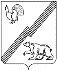          ЭЛЕКТРОННОЙ ПОДПИСЬЮСертификат  [Номер сертификата 1]Владелец [Владелец сертификата 1]Действителен с [ДатаС 1] по [ДатаПо 1]А.Ю. Харлов№ п/пНаименование услугЕдиницы измеренияТарифы, (рублей с человека)1.Дополнительное обучение в группах по подготовке к обучению по предпрофессиональным программам  в области искусства, курсах по подготовке к поступлению в образовательные учреждения профессионального образования, в группах индивидуального развития, в группах общего эстетического направления, в группах раннего развития:Дополнительное обучение в группах по подготовке к обучению по предпрофессиональным программам  в области искусства, курсах по подготовке к поступлению в образовательные учреждения профессионального образования, в группах индивидуального развития, в группах общего эстетического направления, в группах раннего развития:Дополнительное обучение в группах по подготовке к обучению по предпрофессиональным программам  в области искусства, курсах по подготовке к поступлению в образовательные учреждения профессионального образования, в группах индивидуального развития, в группах общего эстетического направления, в группах раннего развития:1.1.Индивидуальные занятия1 занятие1 140,001.2.Мелкогрупповые занятия (от 2х до 4х человек)1 занятие 500,001.3.Групповые занятия (от 5-ти до 15-ти человек)1 занятие300,001.4.Индивидуальные занятия (с концертмейстером)1 занятие1 900,001.5.Мелкогрупповые занятия (с концертмейстером) (от 2х до 4х человек) 1 занятие740,001.6.Групповые занятия (с концертмейстером) (от 5-ти до 15-ти человек)1 занятие350,002.Проведение конкурсов, фестивалей музыкальной направленности с организационным взносом за участие:Проведение конкурсов, фестивалей музыкальной направленности с организационным взносом за участие:Проведение конкурсов, фестивалей музыкальной направленности с организационным взносом за участие:2.1.Соло1 мероприятие (1 час)1 300,002.2.Дуэт1 мероприятие (1 час)860,002.3.Для ансамбля (коллектива) (от 3-х до 16-ти человек)1 мероприятие (1 час)480,002.4.Для ансамбля (коллектива) (свыше 16-ти человек)1 мероприятие (1 час)270,003.Проведение конкурсов, фестивалей художественной направленности с организационным взносом за участие:Проведение конкурсов, фестивалей художественной направленности с организационным взносом за участие:Проведение конкурсов, фестивалей художественной направленности с организационным взносом за участие:3.1.Для взрослых, очных1 мероприятие (1 час)550,003.2.Для детей, очных1 мероприятие (1 час)350,003.3.Заочных1 мероприятие (1 час)190,004.Проведение мастер-классов:Проведение мастер-классов:Проведение мастер-классов:4.1.Для взрослых1 мероприятие (1 час)500,004.2.Для детей1 мероприятие (1 час)300,005.Посещение выставок, концертов:Посещение выставок, концертов:Посещение выставок, концертов:5.1.Для взрослых1 мероприятие (1 час)300,005.2.Для детей1 мероприятие (1 час)200,006.Предоставление во временное пользование музыкальных инструментов и оборудования обучающимся учреждения в целях качественной подготовки домашних заданий1 инструмент на 1 месяц700,007.Организация мероприятий концертно-просветительской направленности для  организаций и учреждений города (кроме муниципальных учреждений города Югорска)Предельный максимальный тариф, (рублей за мероприятие)Предельный максимальный тариф, (рублей за мероприятие)7.Организация мероприятий концертно-просветительской направленности для  организаций и учреждений города (кроме муниципальных учреждений города Югорска)12 000,0012 000,00